БукварьКритерии«Занимательный букварь»Т.С. Резниченко«Букварь»Н.С. ЖуковаБукварьКритерии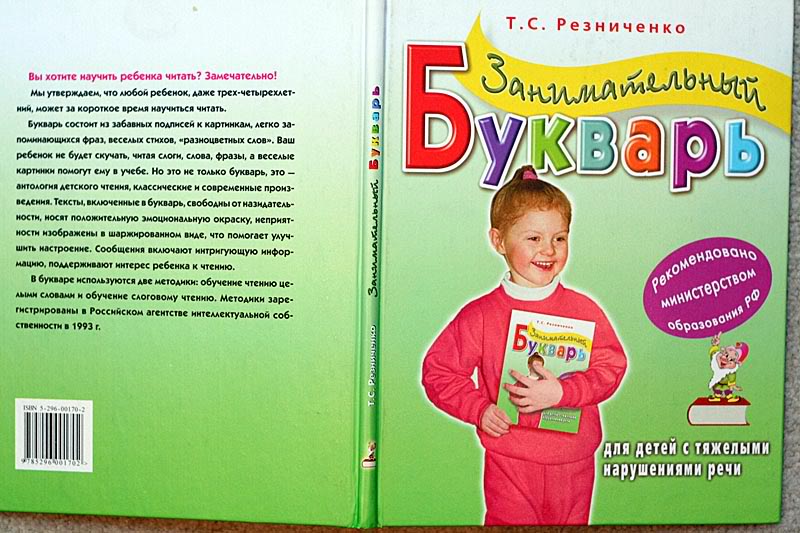 Букварь состоит из занимательных подписей к картинкам, легко запоминающихся фраз, веселых стихов, данный букварь построен по аналогии организации детского чтения. Тексты, включенные в букварь свободны от назидательности, носят положительную эмоциональную окраску и поддерживают интерес ребенка к  чтению. В букваре используются 2 методики: обучение чтению целыми словами и обучение слоговому чтению.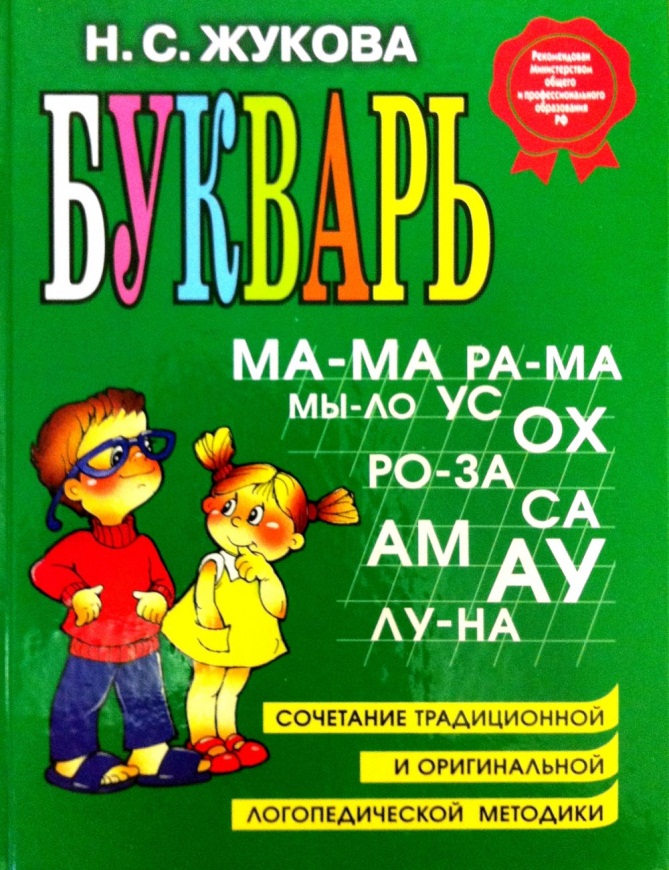 При составлении Букваря автор использовал свой 30-летний опыт работы логопеда, что впервые позволило сочетать обучение грамоте с предупреждением ошибок на письме, возникающих в школьном возрасте. Букварь основан на традиционном подходе к обучению чтению на русском языке, дополняя традиционный подход оригинальным способом обучения ребенка осознанию буквосочетания как цельного графического элемента - слога в качестве единицы чтения (в дальнейшем письма).  Букварь не имеет развлекательного или занимательного характера, его задача - обеспечить ребенку наибыстрейшее овладение техникой чтения, что должно доставить детям радость и удовольствие в награду за труд. 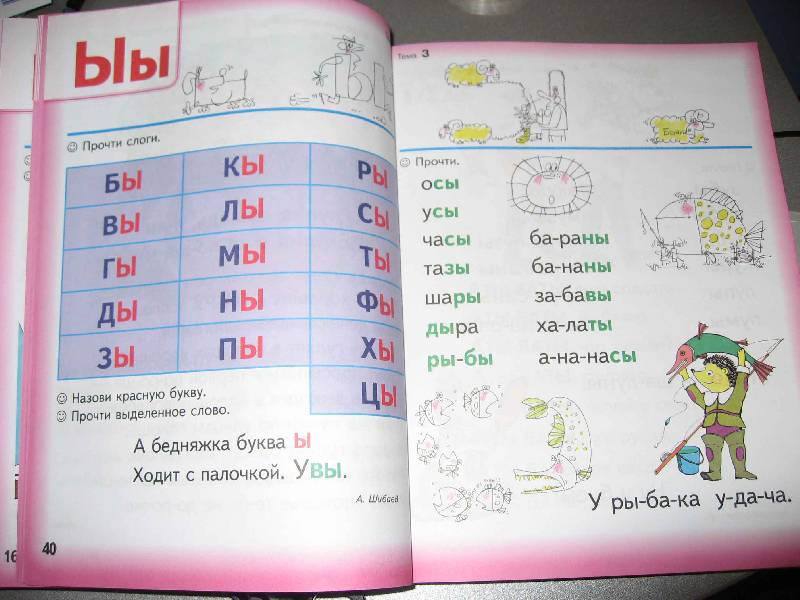 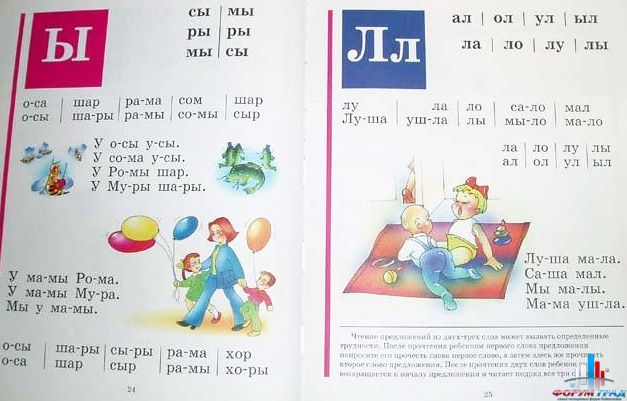 1. Знакомство с буквой.Изучение буквы «Ы» происходит в порядке, предусмотренном методикой. Образец буквы представлен только в печатном виде, отсутствует прописной образец. Малое количество изображений предметов, в название которых присутствует изучаемая буква.Сначала дети знакомятся с буквой, рассматривают картинки. Образец буквы представлен только в печатном виде, отсутствует прописной образец.  Даны небольшие тексты к букве занимательного характера. 2. Поиск слов, начинающихся на заданную букву.Не предполагается задание на поиск слов, начинающихся на заданную букву. Организатор должен сам предусмотреть этот момент.В книге данный этап не представлен, подразумевается, что его проводит организатор обучения чтению. 3.ИллюстрацииТема недостаточно насыщена иллюстрациями. Можно было бы разместить ассоциативные картинки или картинки с изображением предметв, в названиях которых присутствует буква «Ы». Имеющиеся иллюстрации выдержаны в одной тематике,тусклые.Иллюстрации красочные, добрые, качественно выполненные. Соответствуют изучаемой теме. 4. Работа с буквой в слоге, словеРабота с односложными словами, со словами из 2-х слогов, со словами из 3-х слогов. Рассматриваются прямые слоги с большинством из  согласных    звуков.В разделе «Буквы дружат» читают с новой буквой слоги и слова. Все сопровождается наглядностью. Слоги прямые(СЫ,РЫ,МЫ).Данные слоги выводятся на примере множественного числа(н-р,шар-ша-ры)5. Работа с буквой в предложенииПрисутствует работа над буквой в предложении. В кратких текстах выделены слова с изучаемой буквой, а именно в стихотворении.Присутствует работа над буквой в предложении .6.Методические указанияПодготовка к занятию по данному букварю требует от организатора обучения тщательной подготовки и компенсации недостающих иллюстрацийБукварь очень красочный 